ČETRTEK, 23. 4. 2020 TJA 8 (skupina Ahačič: Anan, Ana, Matic, Gaj, Ermin, Kristjan, Anja, Ema, Matija, Jaka, Eldar, Anel) OPOMNIKVideokonferenca, danes ob 11. uri!Povezava: https://us04web.zoom.us/j/74074314105Meeting ID: 740 7431 4105Udeležba je OBVEZNA!Rešitve naloge:DZ str. 97/1,2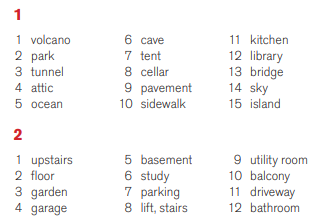 UČ str. 102/2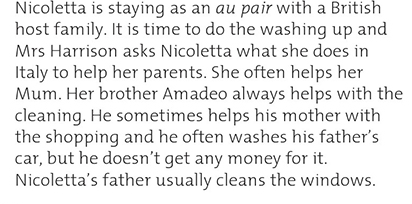 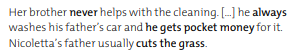 Danes se bomo naučili poimenovati različna hišna opravila.Naslov v vaših zvezkih: Housework 1.  Besedišče:  UČ str. 103/3a Prepišite hišna opravila in jih prevedite v slovenščino. Glejte primer, ki sem ga že rešila.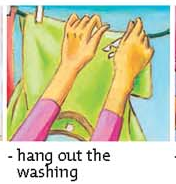 Primer zapisa v zvezek:- hang out the washing = obesiti perilo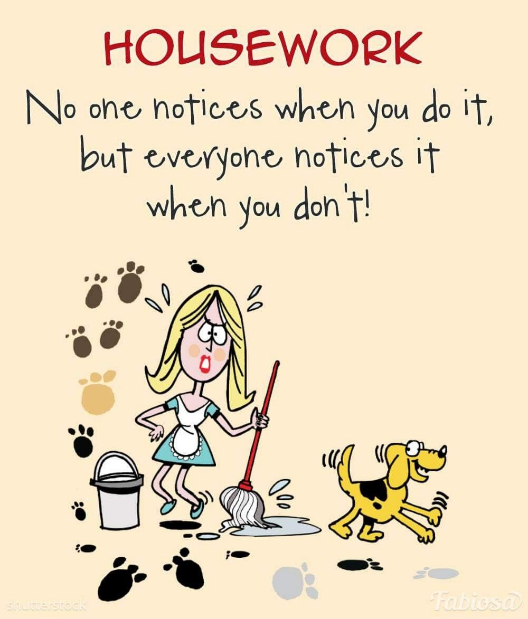 2. Vaja na spletuHousework - vocabulary3. Ponovitev:  DZ str. 98/3,4